                Bonjour à toutes et à tous,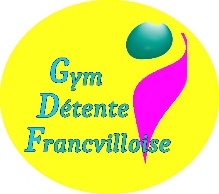 Nous espérons que vous avez passé de très bonnes vacances , prêts à reprendre le chemin de la salle de sport où nous vous accueillerons avec plaisir et toujours plus nombreuxà  L' ESPACE SOLOGNE  de VILLEFRANCHE SUR CHER                 à partir du LUNDI 12 SEPTEMBRE 2022NOUVEAUX COURS – NOUVEAUX HORAIRES – NOUVEAUX ANIMATEURS !!! Lundi      	de 14h 00 à 15h 00		Fit-Ball – Atelier mémoire avec Elizabeth		de 18h 30 à 19h 30		Body sculpt avec Marie Jo		de 18h 30 à 19h 30		Danses latines avec Sandra		de 19h 30 à 20h 30		Modern Afro latine avec Sandra Mardi 	de 15h 00 à 16h 00		Danses en ligne (débutants) avec Béatrice		de 16h 00 à 17h 00		Danses en ligne (initiés) avec Béatrice		de 18h 30 à 19h 30		Taï Chi – Qi-Gong	avec Marie Françoise		de 19h 45 à 20h 45		STEPS avec Yannick Mercredi	de 10h 00 à 11h 00		Gym Douce avec Logan		de 11h 00 à 12h 00		Gym posturale – Equilibre avec Logan		de 19h 00 à 20h 00		Fitness avec Marie Jo Jeudi		de 14h 00 à 16h 00		Marche Nordique avec Logan		de 19h 45 à 20h 45		Cardio Training avec Yannick Vendredi	de 18h 30 à 19h 30		HIP HOP enfants 6 à 11 ans avec Ninon		de 19h 30 à 20h 30		HIP HOP ados – adultes avec Ninon 	  Le mercredi après midi pour les ENFANTS                                   		de 14h 15 à 15h 15		Danse Modern – 7 à 10 ans avec Sandra			de 15h 15 à 16h 15		Eveil à la danse – 4 à 6 ans avec SandraA NOTER : chaque cours reste soumis à un minimum de 12 inscriptions faute de quoi nous serons contraints de supprimer l’activité.	D’autres activités sont à l’étude, SELF DEFENSE (adultes) Atelier Cirque (enfants)	MODERN JAZZ – Stages Danses de Salon.         Pour les enfants aucun cours ne sera assuré pendant les périodes de vacances scolaires.         Fonction des disponibilités des professeurs, cours possibles pour les adultes, la première semaine         des congés scolaires de Toussaint, Février, Pâques.        La saison 2022-2023 prendra fin le 30 Juin 2023.A) Inscriptions :En vue de simplifier votre rentrée, nous tiendrons deux permanences à l’Espace Sologne :Samedi 27 août 2022 de 10h00 à 12h00Samedi 03 septembre 2022 de 10h00 à 12h00Pour compléter et finaliser votre fiche d’inscription pensez à consulter auparavant le questionnaire santé mis en place sur notre site internet , vous munir si besoin d’un certificat médicalPrévoir également :votre (vos) règlement (s).votre carte de membre (si déjà adhérent) , une photo d’identité pour les nouveaux inscrits.une attestation d’assurance extra scolaire pour les enfants.            Sinon Inscription sur place en début de séance.             Parrainage : Chers adhérents, soyez nos ambassadeurs ! Incitez vos proches, amis, voisins, collègues à venir faire un essai , avec  notre «  Pass découverte » nous leur offrons deux séances gratuites, Et recevez 10€ de réduction immédiate de cotisation pour chaque nouvelle  inscription.B) Cotisation annuelle : 120 €  pour 2022-2023,  dégressive en fonction du nombre de personnes vivant sous le même toit (se renseigner)Possibilité de régler en deux ou trois fois échelonnés jusqu’au 31 décembre 2022 (chèques remis à l’inscription).ATTENTION ! pour les retardataires :Les fiches d’inscriptions correctement remplies, accompagnées du ou des règlements et des documents annexes, devront nous être remises au plus tard le 03 octobre 2022 Passé ce délai l’accès au cours sera suspendu.Sont acceptés :Chèque (s) à l’ordre de GYM DETENTE FRANCVILLOISEEspècesCoupons ANCV D) Côté pratique et sanitaire :La COVID reste présente, restons vigilants, gardons nos gestes barrières. Munissez vous :  de votre propre tapis de sol , de votre serviette, de votre bouteille d’eau,  de gel  hydro alcoolique et d’un stylo.E) A vos agendas :La prochaine Assemblée Générale aura lieu le vendredi 27 Janvier 2023 à 18heures 30 salle Danièle MICHAUT de l’Espace Sologne, et nous aimerions nous honorer de votre présence. Cette nouvelle saison s’annonce prometteuse, soyons nombreux à faire vivre notre association,   et soyons en fiers. Sportives salutationsJean Paul MICHAUT-  votre Président           le 01/08/2022                                                                 Pour tous renseignements : https://gymdetentefrancvilloise.sportsregions.fr                                                                                                                  Facebook : gymdetentefrancvilloise                                                              